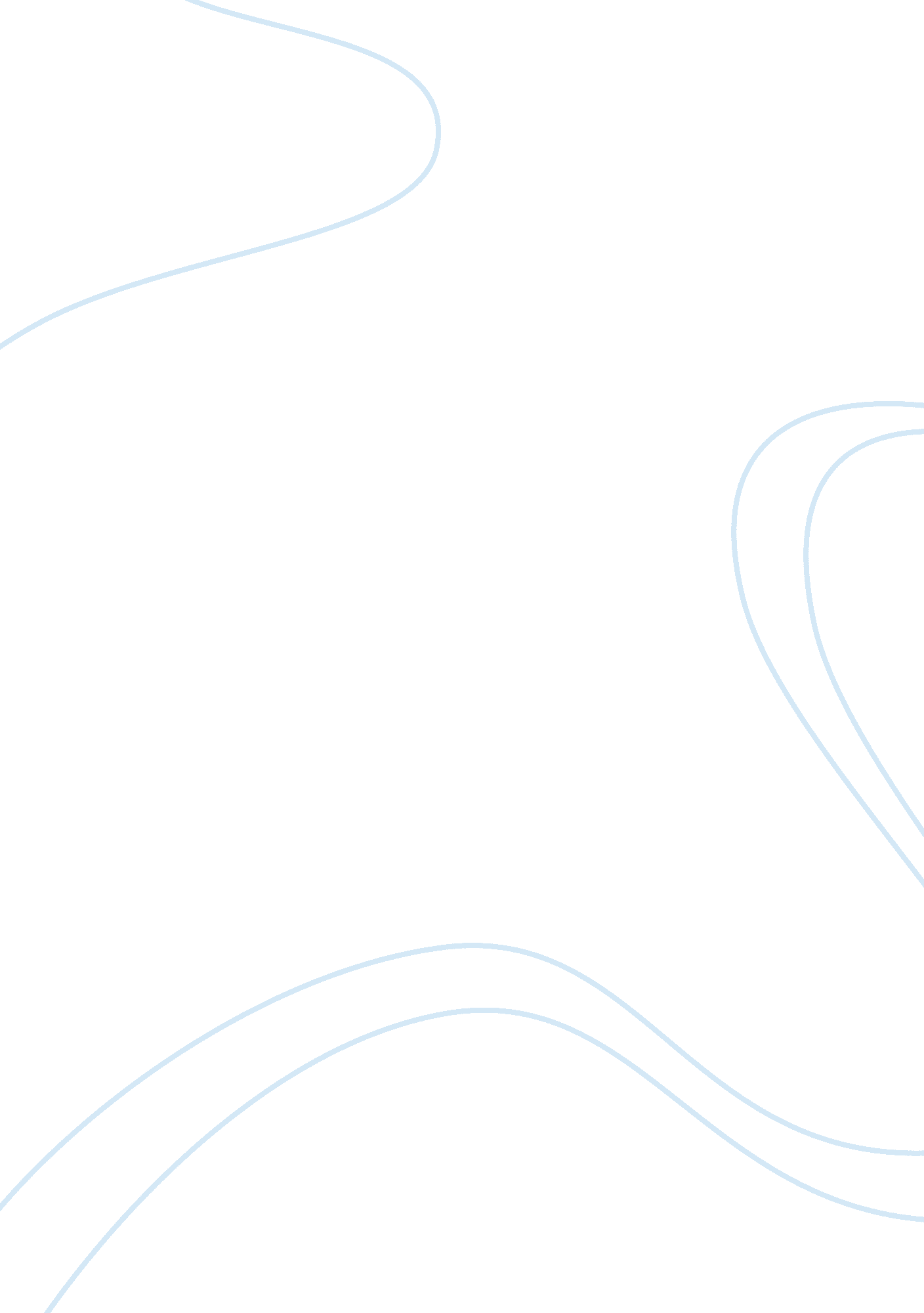 This group of lean initiatives, treating them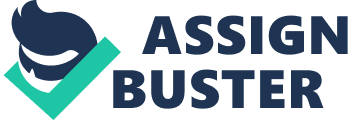 This is a book concerning lean producing. additional specifically, this can be a book concerning a way to place lean producingto figure to enhance your explicit business. There square measure several wonderful books that address the ideas of lean producing, and that i don’t bring any revolutionary new ideas to the present body of information. What I conceive to waken the party with this book may be a additional ” everyday” approach to the topics underneath discussion, with enough detail and illustration of a number of the fundamental tools of lean to administer the reader a transparent read of a way to implement (do) what we tend to square measure talking concerning. That being same, the primary queries that ought to come back up square measure, ” What is lean, and why ought to I think about dynamic the means I presently do business?” These square measure smartqueries. If you boil lean right down to its essence, it’s a culture. It’s not such a lot a separate ” thing” because it may be a means of thinking, associate overall philosophy of running a business. I even have determined firms that have associate annual operations set up additionally to a group of lean initiatives, treating them as 2 completely different classes of activity. after I question management concerning the excellence, the responses square measure sometimes on the lines of: ” We have a 5S initiative” or ” We have an idea to cut back head count on line four.” I then create the purpose that lean shouldn’t be cut loose your business plan; instead, it ought to be wont to develop and support your business set up. i’m typically shocked to envision a elementarydisconnect within the interpretation and execution of this powerful operational attitude 